Digital Behaviour Change Interventions to Facilitate Physical Activity in Osteoarthritis: A Systematic ReviewIntroduction Physical activity is recommended as a core treatment for osteoarthritis (OA), irrespective of disease severity, age, and pain levels (1,2), yet 44% of people with OA report doing no activity at all (3). Low-cost, effective, and accessible interventions are needed to provide information, support and encouragement to stay active (4). Digital Behaviour Change Interventions (DBCIs) employ digital technologies (such as websites, apps, or wearable devices) to promote and maintain health (5), and have the potential to overcome many barriers associated with face-to-face programmes, by offering cost-effective and widely accessible information, that can be tailored to the individual (6–8). A number of systematic reviews have reported small to moderate positive effect sizes of DBCIs for increasing physical activity in healthy adults, adults with a chronic condition, and older adults (4,6,9–11). To the authors’ knowledge, no systematic reviews have been published on the effectiveness of DBCIs at increasing levels of physical activity specifically for people with OA. Given OA affects 8.75 million people in the UK (12), even small positive effects could have significant public health consequences (6).Previous reviews in similar populations describe how a wide range of behaviour change techniques (BCTs) have been used (9), making it difficult to ascertain which are the effective components. BCTs are observable, and replicable components of an intervention proposed to be the ‘active ingredients’ (13). There are also a lack of reviews which have examined how behavioural theory has been used to develop interventions (14). This makes it difficult to draw conclusions as to whether findings (positive or negative) are due to a lack of theoretical fidelity, or other factors such as inappropriate intervention content (7). Further exploration is needed to learn more about which BCTs and behavioural theories are linked to effectiveness, over the long term (6), so that future interventions can be more focused and streamlined. Website usage, such as number and duration of log-ins, has also been insufficiently reported (4,9–11). Further exploration of intervention usage is needed, not only to see how usage of a DBCI might be linked to levels of PA, but also to learn more about how people choose to use DBCIs in everyday life, and over longer periods of time. This review addresses the areas that have been poorly explored and reported in previous studies in this area. Specifically, the aims of this study are to explore; the effectiveness of existing DCBIs in increasing levels of physical activity in people with osteoarthritis; which behavioural theory and BCTs have been used in existing DCBIs; and how physical activity, website usage and attrition have been measured and reported. Methods 	Criteria for considering studies for this review Details of the inclusion criteria are detailed below: Randomised or quasi-experimental studies of interventions for adults with OA. This was purposively not limited to RCTs to provide a more comprehensive picture of published research in this evolving area (Note: It was recognised that interventions existed which were aimed at people with a range of different chronic conditions. Where possible, results of the OA participants (only) were used in this review (Clarification of the sample analysed is provided in the ‘sample size’ column, in tables 5 and 6 – results)).Primary or secondary aim to increase levels of physical activity. Studies focusing on general self-management (for OA) were only included if they had a physical activity element. Whole, or part of an intervention delivered via a digital platform (e.g. website, app, telehealth).Level of physical activity reported, as primary or secondary outcome measure. Any studies which failed to measure actual physical activity levels were excluded. Any country of origin, but English language papers only.Study Identification The search strategy (Supplement 1) was established after reviewing search terms in literature reviews in the area of physical activity interventions (digital and non-digital) for arthritis, musculoskeletal pain and other chronic diseases. The following databases were searched from inception to July 2017: AMED, CINAHL Plus, Cochrane Library, Embase, Medline, PsycINFO, Pubmed, SPORTDiscus and Web of Science. Data collection and analysisSelection of studies All abstracts were independently screened by two members of the research team (AB and either NW, CM, SM). Full-texts of remaining articles were independently assessed by two members of the research team (AB and either NW, CM, SM). Any disagreements were discussed with a third team member until consensus was reached.  Reference lists of the included studies were checked for other potentially eligible papers. Data from conference abstracts were not included unless corresponding full-text articles were available. Abstract authors were contacted to request further details when necessary. Data extraction and measurement All data were extracted using a pre-defined data extraction form. This was based on previous systematic reviews of digital  interventions (6,8,10,15), with focus given to the specific information required to meet the objectives of this review. The Behaviour Change Technique Taxonomy (v1) (16) was used to identify which BCTs had been used. Each intervention was coded by evaluating all descriptions of the interventions, including any other development papers identified. Quality Assessment The quality of studies were evaluated using the critical appraisal skills programme (CASP) tools for RCTs and Cohort studies (17). Each article was independently reviewed by two members of the team (AB and NW). Any disagreements were resolved through discussion. Risk of bias Included papers were assessed using the Cochrane Collaboration’s tool for assessing risk of bias (18). A full assessment was carried out for those studies which adopted a randomised design; studies adopting other designs were assessed for attrition bias, reporting bias, and for any other observed source of bias. Studies were assessed independently by two members of the research team (AB and either NW or SM) to ensure consistency.ResultsResults of the search Figure 1 shows the results of the study selection process. A total of nine studies were eligible for review. Eight of these were obtained from the original search and one additional study was found through a review of reference lists. Figure 1. Study selection and screening procedures 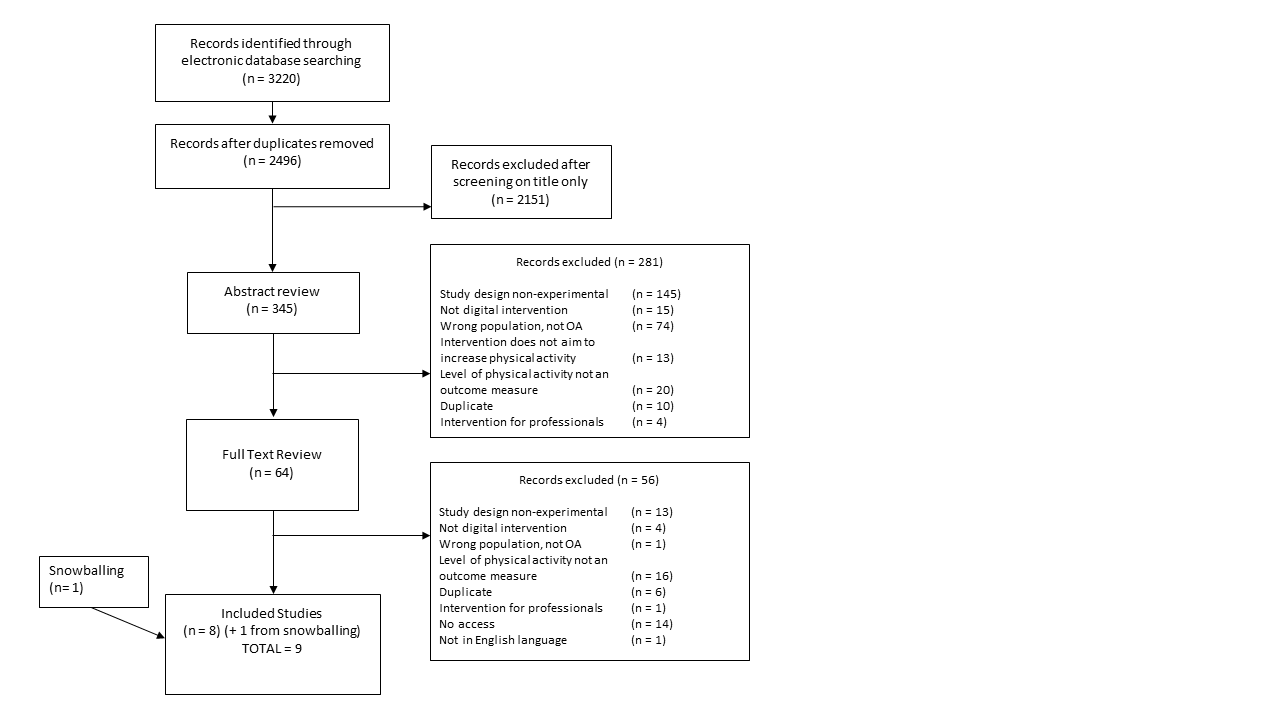 Characteristics of Studies and populationsThe included studies were carried out in Australia, Canada, the Netherlands, UK and USA. Sample size varied greatly from 20 to 958 participants, and females made up the majority of the study samples. Tables 1 and 2 (RCTs and Non-randomised respectively) show details of the main characteristics of the studies.Five studies focused on people with ‘arthritis’ (rheumatoid arthritis, osteoarthritis or fibromyalgia) or analysed the proportion of the sample with arthritis separately (19–23). The four remaining studies included participants with a number of different chronic conditions such as diabetes, heart disease, and arthritis (24–27). These studies did not split the results into sub-groups, therefore all outcomes reported are for the whole cohort.Table 1 - Characteristics of Included Studies - (Randomised Controlled Trials – RCTs)Table 2 – Characteristics of Included Studies – (Non-Randomised/Cohort Studies) Description of Digital Interventions Across the nine included studies, five different interventions were evaluated. Details about how each of the interventions was delivered, is given below. Join2Move (19,20) – A fully-automated, web-based intervention containing automatic (tailored) functions (text messaging and e-mails) without human support; self-paced; nine week programme.Internet-based Arthritis Self-Management Programme (I-ASMP) (21) – A six week internet-based course; peer moderators; email reminders to encourage participation; tailored information to participants. Internet-based Chronic Disease Self-Management Programme (I-CDSMP) (25–27) - A six week internet-based course; peer moderators; email reminders to encourage participation; tailored information to participants. (Note: (26) This study evaluated the Expert Patients Programme – an intervention based on the I-CDSMP). Telehealth-CDSMP (24) – Same content as CDSMP programme described above, course ran via live video and audio communications between the participants and moderators. OA GO App (22) – Mobile phone app providing motivational messages; goal setting (daily steps); linked to wearable activity monitor; self-monitoring (pain and mood); No moderator. PainACTION (23) - Web-based patient education, self-management intervention. Modular; No moderator.Quality Appraisal Tables 3 and 4 (attached as supplement file 2) present a summary of the results. In summary, the quality of RCTs was moderate to strong. Strengths included; adequate reporting of all patient outcomes at conclusion (4/5), similarities between control and intervention groups at baseline (5/5), the measurement of clinically important outcomes (5/5), and results that can be applied to people with osteoarthritis (5/5). Details of randomisation, blinding procedures, and confidence limits, were not always reported. The cohort studies were found to be of moderate quality. Strengths included: acceptable recruitment procedures (4/4), accurate measurement of outcomes (self-reported, but validated instruments used) (4/4), and sufficient fit of results in line with similar studies (4/4). Risk of BiasTables 5 and 6 show the overall risk of bias for the included studies. (Attached as supplement file 3).Risk of bias for RCTs: Three studies were considered to have a predominantly low risk of bias (19,22,23) , by adequately describing how group allocation was concealed, how incomplete data was dealt with (such as using intent-to-treat analysis), and reported all a priori analyses. Two RCTs (21,25) failed to provide detailed information about random sequence generation, allocation concealment, and blinding, therefore were judged to be at a higher risk of bias. Sources of other bias, such as an inappropriate study design, or extreme baseline imbalance, were also explored. One study (23) provided a financial incentive to participants of $250, and therefore was judged to be of high risk.Risk of bias for Implementation and pre-post-test studies Risk of bias assessments for incomplete outcome data, selective reporting, and other sources of bias were carried out for these studies. Two were judged to sufficiently report outcome data (19,26). One study reported a data collection error, resulting in incomplete outcome data, therefore was considered to have a high risk of bias (27). All studies reported outcome measures that were initially described, and were therefore considered to have a low risk of bias for selective reporting. Effectiveness of Digital Behaviour Change Interventions A statistically significant difference between intervention and control groups were seen at post-intervention in three of the RCT studies (Table 7) (19,22,25). Three of the non-randomised studies (Table 8) also found levels of physical activity were significantly improved post-intervention (24,26,27). Furthermore, the studies which reported non-significant improvements in levels of physical activity, noted a trend towards increased participation (20,21,23)Table 7 - Effectiveness of Interventions evaluated by RCTs*significance at p<0.05, NSD = No significant difference Table 8 - Effectiveness of interventions evaluated by Implementation/cohort studies *significance at p<0.05 Behavioural TheorySocial cognitive theory (SCT) (28), or the key construct of SCT ‘self-efficacy’, was described as guiding the development of the majority of interventions (n=6). However, further details of which aspects of each intervention were intended to improve levels of self-efficacy were not reported. Three studies did not report the use of any theoretical concept (19,20,22), however they did provide information about behaviour change techniques employed within the interventions. Behaviour Change Techniques (BCTs)The use of BCTs was described in different ways, making it difficult to ascertain which were present. Figure 2 shows the BCTs most commonly used, these included; goals and planning, feedback and monitoring, and social support. The Join2Move intervention (19,20) contained a range of different BCTs. Key areas included goal setting, action planning, and reviewing the behaviour. This was done by self-monitoring; no external human support was given. Performance charts were built into the programme. The Arthritis Self-Management Programme (ASMP) (21) and the Chronic Disease Self-Management Programme (CDSMP) (25) had similar content, and a large number of BCTs including: goal setting, action planning and feedback on behaviour, information about health consequences and information about how to perform physical activity, emotional support, distraction, framing/re-framing, valued self-identity, and self-talk. These interventions were human-supported, with feedback provided by trained moderators. They had interactive bulletin boards and an internal messaging centre where participants and facilitators could leave private messages for other users. The OA GO app (22) focused on goal setting, action planning, self-monitoring of goals, emotional and physical forms of social support, and information about health consequences. This intervention was self-guided, with personalised feedback, and made use of a wearable monitor, so participants could see if personal step goals had been achieved. The PainACTION intervention (23) made use of similar BCTs, with goal setting, action planning, information about health and emotional consequences, body changes, framing/re-framing, and discussion about incompatible beliefs, included. This intervention was largely self-guided, though did provide automated email reminders to log-on to the website. Figure 2 – BCTs identified in the included interventions 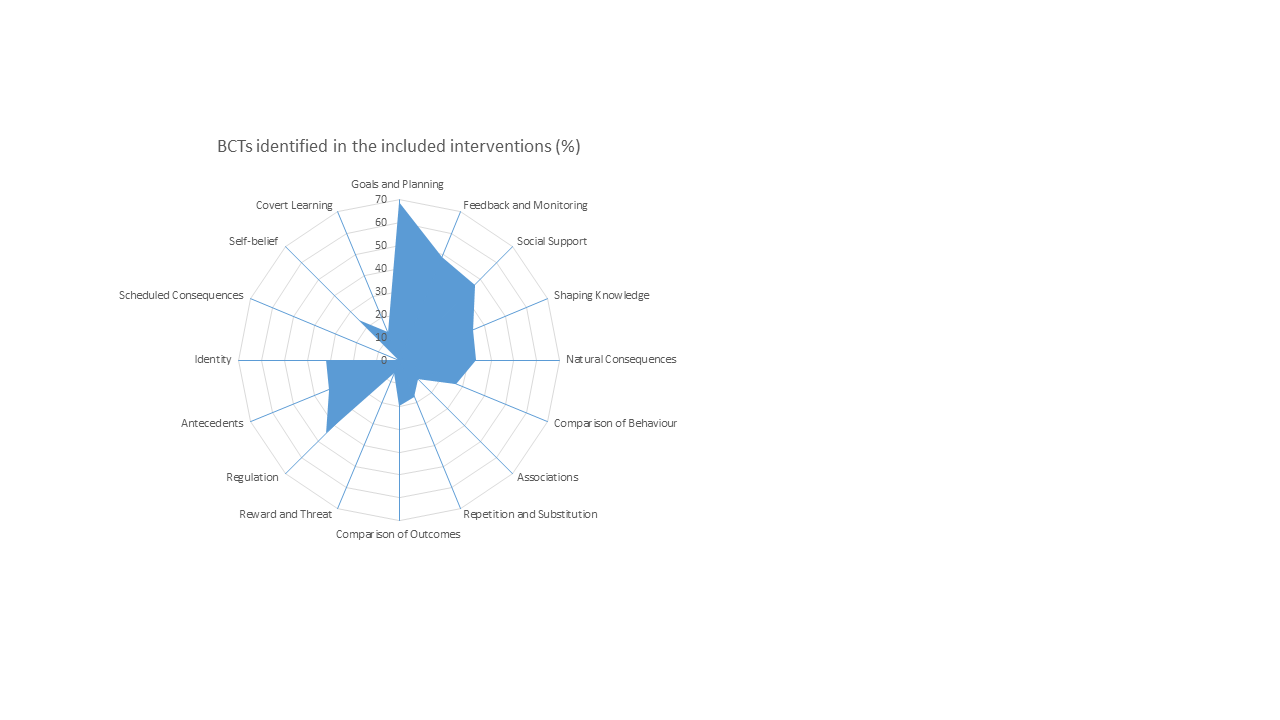 Interventions which focused specifically on arthritis were more likely to report improvements in physical activity. Significant outcomes were also found for interventions which focused on setting goals, and monitoring behaviours (either peer, or self-monitoring). A key feature of one intervention (19) was the positive reinforcement of gradual physical activity (such as walking or cycling), despite the presence of pain. Studies which found non-significant changes in physical activity, reported heterogeneous populations (21), and lack of peer interaction (23) as possible reasons for the lack of positive outcomes. Physical Activity Outcome Measures The majority of interventions used self-report questionnaires to measure physical activity. Self-reported aerobic exercise (minutes over the last 7 days), and strengthening and stretching exercises (minutes over the last 7 days) were the most common measures. These measures were developed and validated by the Stanford Patient Education Research Centre and have been used in a number of previous studies at Stanford University (29).Other measures included the Physical Activity Scale for the Elderly (PASE) and the Short Questionnaire to Assess Health-enhancing Physical Activity (SQUASH) (20). The PASE questionnaire asked participants to report on activity over the last 7 days, the SQUASH questionnaire asked participants to think about an average week over the last few months. Two studies utilised wearable physical activity monitors (19,22). One study (22) provided participants with Jawbone UP 24 activity monitors, in both control and intervention groups. Another (19) gave accelerometers to a random sub-sample of participants.Uptake and usage of digital interventions A clear picture of how many participants completed each online session was often not provided, with only one study giving full details of the number of participants to complete each session (19). Other studies described information such as the average number of log-ins (25), number of posts generated on discussion boards (26), number of minutes using the intervention (23) and most frequently visited pages (23). One study (22) reported the percentage of participants who were ‘compliant’ (used the app 80% of the time). The percentage of people reported to participate in all sessions ranged widely from 31.5% to 79%. One study (23) reported that levels of user engagement were significantly correlated with an improvement in outcome measures, whilst another (19) reported that level of participation had no influence on outcomes. Other studies did not explore how usage was related to any change in levels of PA. The rate of use declined over time in all of the intervention studies, at varying rates. One study (22) reported high adherence with the use of their app, with 96% of the intervention group using the app 80% of the time. This study also reported significant improvements in levels of PA. Discussion The aim of this review was to explore the effectiveness of existing DBCIs for increasing levels of physical activity (PA), in those with OA. Included studies provided evidence that people with OA can significantly increase their levels of physical activity (for up to one year post-intervention) using a digital programme. Complexity of interventions varied, and a range of BCTs were used, however, all interventions included a form of goal setting, action planning, provided feedback, and ways of self-monitoring behaviour. Most of the interventions were based on Social Cognitive Theory, or ‘self-efficacy’ (28). In particular, two RCT studies with positive outcomes (19,22), focused primarily on increasing PA levels and mobility, as opposed to the general self-management of arthritis (21,25). Bossen et al (19) tested a web-based intervention (Join2Move) which focused on gradually increasing levels of physical activity (determined by participant), over of 8 weeks, and had no human support. Factors that potentially contributed to this success include: 1) focus on gradually increasing chosen activity, despite the presence of pain, 2) users were encouraged to select day-to-day activities that were easy to integrate into a daily routine, 3) intervention was systematically developed and evaluated by potential end-users, prior to testing (19). Skrepnik et al (22) tested a mobile app (OA GO App) linked to an activity monitor, and a daily step goal was set up by the trial coordinator. This support may have been an important factor in the success of the trial. A high percentage of the sample used the app for 80% of the trial (3 months). However, despite the majority choosing to continue using the intervention after the initial 90 days, compliance between 90 – 180 days dropped to just 35.6%. This highlights the issue of long-term engagement both with interventions, and the behaviour they are attempting to influence. Two RCTs (21,25) evaluated a programme which was previously shown to be effective in small group settings. Both studies aimed to change multiple health indicators and behaviours. One (21) focused on patients with arthritis or fibromyalgia, but failed to significantly increase physical activity. Conversely, the trial which included patients with a range of chronic conditions (25) did report a significant increase for stretching and strengthening exercises, but not aerobic exercise. Three of the four cohort studies reported significant improvements in PA. Once again, these were based on the chronic disease self-management programme evaluated in two of the RCTs (21,25). Significant findings were reported at 12 months post-intervention, however, results for those with OA were not reported separately. The interventions all had peer moderators, and one was a telehealth version of the self-management programme, so included live interaction via video link between groups and moderators etc. This element of additional moderator support is potentially an important aspect of the success of the programmes. Despite the majority of studies being based on the concept of ‘self-efficacy’, none explicitly reported which elements were intended to improve this. Improved descriptions of how self-efficacy has been used to guide content, during the development stages are needed. Levels of physical activity and use of interventions were measured in a variety of different ways. This heterogeneity amongst outcome measures made comparison difficult, and excluded a meta-analysis. Previous systematic reviews evaluating the effectiveness of digital interventions in non-OA specific populations report similar heterogeneity of outcome measures (4,6,10). Coding of the elements of each intervention against the behaviour change taxonomy (16) was difficult, due to a lack of detailed reporting on how various elements were attempting behaviour change. MRC guidance (30) calls for improved methods of specifying and reporting intervention content, to address this problem of lack of consistency and consensus.The findings in this review are in-line with previous reviews. One review (31), explored factors affecting adherence to exercise in people with chronic musculoskeletal pain. They reported effectiveness of trials which targeted exercise adherence specifically, as well as those which studied broader self-management programmes. They also reported on one study which found a positive relationship between graded activity, and exercise adherence, similar to a study included in this review (19). Another review (10) examining internet-delivered interventions for increasing PA levels, found that the inclusion of educational components significantly increased intervention effectiveness. All studies in the present review did include an element of education (coded as ‘shaping knowledge’), though techniques such as goals and planning, feedback and monitoring, and social support, were considered to have a more prominent role. Finally, a review which examined the effectiveness of non-face-to-face physical activity interventions for older adults (32), found the majority of interventions were based on Social Cognitive Theory, individual tailoring was found in most studies, and also reported that intervention dosage varied greatly. LimitationsDesign and population heterogeneity was present across studies making it difficult for comparisons (or meta-analysis) to be made across the whole sample. In particular, the studies evaluating the chronic disease self-management programme were heterogeneous for disease, age, education and symptom distribution (25). Conclusion Results of this review show that DBCIs can have a positive effect on levels of physical activity in this population, for up to 12 months post-intervention. Key findings from this review show that interventions with a focused primary aim, which do not try to change multiple behaviours simultaneously, resulted in more effective clinical outcomes, for this population. Importantly, a focus on realistic, and autonomous goals that can be easily integrated into everyday life seemed to produce stronger outcomes. Both interventions with, and without human support were associated with improved outcomes, making it difficult to judge which is optimal. In-depth development and evaluation (with potential end-users) prior to full trial, was seen as necessary, and recognised as a strong point for any intervention. Optimal intervention dosage needs further exploration, as it remains unclear how use of an intervention is associated with long-term engagement with physical activity. Future exploration of intervention burden, optimal frequency of prompts and moderator interaction would provide new evidence in this area. Future interventions should clearly document which theories, and BCTs were used during the development stage, and use accepted taxonomies to record this. Up-to-date guidelines on the most accepted and valid measure of physical activity adherence should be used, and the uptake and usage of interventions reported in detail.  Bibliography 1. 	Bennell KL, Dobson F, Hinman RS. Exercise in osteoarthritis: moving from prescription to adherence. Best Pract Res Clin Rheumatol [Internet]. Elsevier Ltd; 2014 Feb;28(1):93–117. Available from: http://www.ncbi.nlm.nih.gov/pubmed/247929472. 	NICE. Osteoarthritis - Care and management in adults. NICE Clinical Guideline 177. 2014;(February). 3. 	ArthritisCare. Act now, move now, demand more! OA Nation 2012. 2012; 4. 	Foster C, Richards J, Thorogood M, Hillsdon M. Remote and web 2 . 0 interventions for promoting physical activity ( Review ). Cochrane Database Syst Rev. 2013;(9). 5. 	Yardley L, Choudhury T, Patrick K, Michie S. Current Issues and Future Directions for Research Into Digital Behavior Change Interventions. Am J Prev Med [Internet]. Elsevier; 2016;51(5):814–5. Available from: http://dx.doi.org/10.1016/j.amepre.2016.07.0196. 	Bossen D, Veenhof C, Dekker J, de Bakker D. The effectiveness of self-guided web-based physical activity interventions among patients with a chronic disease: a systematic review. J Phys Act Health [Internet]. 2014 Mar;11(3):665–77. Available from: http://www.ncbi.nlm.nih.gov/pubmed/234930187. 	Norman GJ, Zabinski MF, Adams M a, Rosenberg DE, Yaroch AL, Atienza A a. A review of eHealth interventions for physical activity and dietary behavior change. Am J Prev Med [Internet]. 2007 Oct;33(4):336–45. Available from: http://www.pubmedcentral.nih.gov/articlerender.fcgi?artid=2180189&tool=pmcentrez&rendertype=abstract8. 	Vandelanotte C, Spathonis KM, Eakin EG, Owen N. Website-delivered physical activity interventions a review of the literature. Am J Prev Med [Internet]. 2007 Jul;33(1):54–64. Available from: http://www.ncbi.nlm.nih.gov/pubmed/175723139. 	Aalbers T, Baars M a E, Rikkert MGMO. Characteristics of effective Internet-mediated interventions to change lifestyle in people aged 50 and older: a systematic review. Ageing Res Rev. Elsevier B.V.; 2011 Sep;10(4):487–97. 10. 	Davies C a, Spence JC, Vandelanotte C, Caperchione CM, Mummery WK. Meta-analysis of internet-delivered interventions to increase physical activity levels. Int J Behav Nutr Phys Act [Internet]. 2012 Jan;9:52. Available from: http://www.pubmedcentral.nih.gov/articlerender.fcgi?artid=3464872&tool=pmcentrez&rendertype=abstract11. 	Stellefson M, Chaney B, Barry AE, Chavarria E, Tennant B, Walsh-Childers K, et al. Web 2.0 chronic disease self-management for older adults: A systematic review. J Med Internet Res. 2013;15. 12. 	NICE. Osteoarthritis. 2014;(February):1–10. Available from: http://publications.nice.org.uk/ifp17713. 	Michie S, Abraham C, Eccles MP, Francis JJ, Hardeman W, Johnston M. Strengthening evaluation and implementation by specifying components of behaviour change interventions : a study protocol. Implement Sci. 2011;6(10):1–8. 14. 	Prestwich A, Sniehotta FF, Whittington C, Dombrowski SU, Rogers L, Michie S. Does theory influence the effectiveness of health behavior interventions? Meta-analysis. Health Psychol [Internet]. 2014;33(5):465–74. Available from: http://www.ncbi.nlm.nih.gov/pubmed/2373071715. 	Broekhuizen K, Kroeze W, Van Poppel MNM, Oenema A, Brug J. A systematic review of randomized controlled trials on the effectiveness of computer-tailored physical activity and dietary behavior promotion programs: An update. Ann Behav Med. 2012;44:259–86. 16. 	Michie S, Richardson M, Johnston M, Abraham C, Francis J, Hardeman W, et al. The behavior change technique taxonomy (v1) of 93 hierarchically clustered techniques: Building an international consensus for the reporting of behavior change interventions. Ann Behav Med [Internet]. 2013 Aug;46(1):81–95. Available from: http://www.ncbi.nlm.nih.gov/pubmed/2351256817. 	CASP. Critical Appraisal Skills Programme (CASP): Making sense of evidence [Internet]. 2013. Available from: http://www.casp-uk.net/18. 	Higgins JPT, Altman DG, Gotzsche PC, Juni P, Moher D, Oxman  a. D, et al. The Cochrane Collaboration’s tool for assessing risk of bias in randomised trials. BMJ. 2011;343:d5928. 19. 	Bossen D, Veenhof C, Van Beek KE, Spreeuwenberg PM, Dekker J, De Bakker DH. Effectiveness of a web-based physical activity intervention in patients with knee and/or hip osteoarthritis: randomized controlled trial. J Med Internet Res [Internet]. 2013 Jan 22;15(11):e257. Available from: http://www.jmir.org/2013/11/e257/20. 	Bossen D, Veenhof C, Dekker J, de Bakker D. The usability and preliminary effectiveness of a web-based physical activity intervention in patients with knee and/or hip osteoarthritis. BMC Med Inform Decis Mak [Internet]. 2013 Jan;13(1):61. Available from: http://www.pubmedcentral.nih.gov/articlerender.fcgi?artid=3671204&tool=pmcentrez&rendertype=abstract21. 	Lorig KR, Ritter PL, Laurent DD, Plant K. The internet-based arthritis self-management program: A one-year randomized trial for patients with arthritis or fibromyalgia. Arthritis Care Res. 2008;59(7):1009–17. 22. 	Skrepnik N, Spitzer A, Altman R, Hoekstra J, Stewart J. Assessing the Impact of a Novel Smartphone Application Compared With Standard Follow-Up on Mobility of Patients With Knee Osteoarthritis Following Treatment With Hylan G-F 20 : A Randomized Controlled Trial Corresponding Author : JMIR mHealth uHealth. 2017;5:1–13. 23. 	Trudeau K, Pujol L, DasMahapatra P, Wall R, Black R, Zacharoff K. A randomized controlled trial of an online self-management program for adults with arthritis pain. Journal of Behavioral Medicine. 2015. p. 483–96. 24. 	Jaglal SB, Haroun VA, Salbach NM, Hawker G, Voth J, Lou W, et al. Increasing Access to Chronic Disease Self-Management Programs in Rural and Remote Communities Using Telehealth. Telemed J e-health. 2013;19(6):467–73. 25. 	Lorig KR, Ritter PL, Laurent DD, Plant K. Internet-Based Chronic Disease Self-Management - A Randomized Trial. 2006;44(11):964–71. 26. 	Lorig KR, Ritter PL, Dost A, Plant K, Laurent DD, McNeil I. The Expert Patients Programme online, a 1-year study of an Internet-based self-management programme for people with long-term conditions. Chronic Illn. 2008;4(4):247–56. 27. 	Lorig K, Ritter PL, Plant K, Laurent DD, Kelly P, Rowe S. The South Australia Health Chronic Disease Self-Management Internet Trial. Heal Educ Behav. 2013;40(1):67–77. 28. 	Bandura A. Social foundations of thought and action: A social cognitive theory. Englewood Cliffs, NJ: Prentice-Hall; 1986. 29. 	Lorig K, Stewart A, Ritter P, González V, Laurent D, Lynch J. Outcome measures for health education and other health care interventions. Thousand Oaks, CA, US: Sage ; 1996. 30. 	Craig P, Dieppe P, Macintyre S, Michie S, Nazareth I, Petticrew M. Developing and evaluating complex interventions : new guidance. 2006; 31. 	Jordan J, Holden M. Interventions to improve adherence to exercise for chronic musculoskeletal pain in adults. Cochrane Database Syst Rev [Internet]. 2010 [cited 2014 Nov 18];(1). Available from: http://onlinelibrary.wiley.com/doi/10.1002/14651858.CD005956.pub2/pdf/standard32. 	Müller AM, Khoo S. Non-face-to-face physical activity interventions in older adults: a systematic review. Int J Behav Nutr Phys Act [Internet]. 2014 Jan;11(1):35. Available from: http://www.pubmedcentral.nih.gov/articlerender.fcgi?artid=4008359&tool=pmcentrez&rendertype=abstractAuthor, year Location of Study Study Design Name of InterventionStudy Aim Sample SizePopulation Gender Age range of participants Bossen et al, 2013 (RCT) (19) NetherlandsRCTJoin2moveShort (3 months) and long-term (12 months) effectiveness of the intervention in patients with knee and/or hip OA in physical activity , physical function, and self-perceived effect199Self-reported knee and/or hip OA Intervention – 40% male, 60% female Control – 30% male,70% female  Intervention mean = 61Control group mean = 63Lorig et al, 2006 (25)USA RCTInternet-based Chronic Disease Self-Management Program (I-CDSMP)1-year outcomes (health status, health behaviour and health care utilisation)958Arthritis: 24.9% (usual care), 24.9% (online intervention)Other: diabetes, hypertension, lung disease, heart disease.Female 71.6% usual care, 71.2% online interventionMale 28.4% usual care, 28.8% online interventionRange 22 to 89) Control: 57.6 (SD ± 11.3) Intervention: 57.4 (SD ± 10.5) Lorig et al, 2008 (21)USARCTInternet-based Arthritis Self-Management Programme (I-ASMP)6-month and 1-year outcomes (health status, health behaviour, self-efficacy, and health care utilisation). 855546 (63.9%) had OA. Usual care: 26.6% RA, 64.9% OA, 51.3% FibromyalgiaIntervention: 28.3% RA, 62.3% OA, 49.2% FibromyalgiaUsual care:9.5% male 90.5% female Intervention: 10.2% male 89.8% femaleUsual Care: 52.5 (SD ± 12.2)Intervention: 52.2 (SD ± 10.9)Skrepnik et al, 2017 (22) USARCT OA GO To evaluate the impact of a mobile app, plus wearable activity monitor/pedometer (Jawbone UP 24) used for 90 days on the mobility of patients with knee OA treated with hylan G-F 20211Adults with OA Intervention: male = 45%, females = 55%Control: male = 55%, females = 45%Total sample: mean 62.6 (SD = 9.4)Intervention: 61.6 (SD ± 9.5)Control: 63.6 (SD ± 9.3)Trudeau et al, 2015 (23) USARCTpainACTION.comTo assess the efficacy (outcomes included: arthritis self-efficacy, pain catastrophizing, pain awareness, exercise behaviours, symptoms mngt, communication with physicians, and pain levels) of the intervention, at 1, 3, and 6 months. 228OA only (59%), RA or other arthritic condition (41%)Female = 68.4%Male = 31.6%49.9 (SD ± 11.6)Author, yearLocation of Study Study Design Name of InterventionStudy Aim Sample SizePopulation Gender Age range of participants Bossen et al,  2013 (20) NetherlandsPre-post test Join2move Preliminary effectiveness (physical activity, physical function and self-perceived effect), feasibility and acceptability of join2move in patients with knee and/or hip OA? 20Self-reported knee and/or hip OAFemale – 75%Male – 25% Mean = 64 (SD ± 6.6)Jaglal et al,  2012 (24)Canada Two-group, pre-post testTelehealth version of Chronic Disease Self-management Programme (Tele-CDSMP)Does access to tele-CDSMP in rural and remote communities improve self-efficacy, health behaviours, and health status and whether there are differences in outcomes between the two delivery models (single/multiple site).213Arthritis (76.5%).Other conditions included: Heart, lung, diabetes, other MSK, and stroke Female: 158, Male: 52(3 unknown)45-88, median = 67Lorig et al, 2008 (21)UKImplementation study Expert Patients Programme Online (EPP Online) (version of I-CDSMP) 6 and 12 month outcomes (health distress, self-rated health, illness intrusiveness, disability, fatigue, pain and shortness of breath), four behaviours (aerobic exercise, stretching exercise, stress mngt and communications with physician), and five utilization measures (GP visits, pharmacy visits, PT/OT visits, emergency visits and hospitalisations)593Arthritis (30.5%).Other: Diabetes, hypertension, lung disease, heart disease, mental health conditions, ME, MS, back problemsFemale = 77.9%Male = 22.1%median age = 45Lorig et al, 2013 (27)AustraliaImplementation study1: Could the ICDSMP be successfully implemented in South Australia?2: Could the ICDSMP reach rural and aboriginal people less served by CDSMP? 3: Effect on health behaviours, health status, health care utilisation, reduction in lost workdays?254Arthritis (40.1%)Other: Asthma, cancer, COPD, diabetes, heart disease, lung disease, mental health condition, Other chronic condition Female = 68.5%Male = 31.5%Median age = 45Author (year)Sample Size Physical activity outcome measures Endpoints PA Change (difference between gps) (mean)P Value Bossen, 2013 (19) 199(All OA)Physical Activity Scale for the Elderly (PASE) Accelerometer 3 months 12 months 3 months 12 months -1.6 (-16.6 to 13.5)21.2 (3.6 to 38.9)3 (-26 to 32)24 (0.5 to 46.8)(Mean (95% confidence interval))0.840.02*0.830.045*Lorig, 2006 (25)958(not split) 24.9% of sample had arthritisStretching/strengthening (minutes per week)Aerobic exercise (minutes per week) 12 months 12 months 10.75 4.11 0.024*0.701 Lorig, 2008 (21)Total sample: 855(OA sample reported here = 292)Stretching/strengthening (minutes per week)Aerobic exercise (minutes per week) 12 months 12 months -1.97 22.28 0.9990.260Skrepnik et al 2017 (22) Total  = 211Group A = 107Group B = 104(All OA)Least squares (LS) mean number of steps per day – change from baseline to 3 months 3 months 732 0.03*Trudeau 2015 (23)228(Not split – arthritis – OA,RA, or other arthritic condition)Stretching/strengthening (minutes per week)Aerobic exercise (minutes per week) 6 month6 month2.58 3.53 NSDNSDAuthor (Non-RCTs) Sample Size Outcome measures Endpoints PA Change between baseline and endpoint (mean/SD)P Value Bossen 2013 (20)20 (All OA)Total PA (mins per week)Moderate PA (mins per week)3 months 3 months 347230 0.30.43Jaglal 2013 (24)213(not split)76.5% of sample had arthritisStretching/strengthening (minutes per week)Aerobic exercise (minutes per week) 4 months 4 months 17.9 (67.1)39.8 (133.1)<0.001*<0.001*Lorig 2008 (26)593(not split)30.5% of sample had arthritisStretching/strengthening (minutes per week)Aerobic exercise (minutes per week) 6 months12 months 6 months12 months10.7 (54.4) 6.62 (52.2)9.40 (76.2)14.6 (83.3)<0.001*0.009*0.008*<0.001*Lorig 2013 (27)254 (not split)40.1% of sample had arthritisStretching/strengthening (minutes per week)Aerobic exercise (minutes per week) 6 months12 months 6 months12 months7.08 (55.7)21.0 (84.0)22.1 (89.8)32.2 (130)0.131<0.001*0.004*<0.001*